Name:  __KEY_______________________________	Period:  ________	Date:  ____________________BIOLOGY SPRING FINAL EXAM STUDY GUIDE1.  What are the 3 main differences between DNA and RNA?2.  Use the following words to label 1-8 in the DNA structure below: double helix, hydrogen bonds, sugar-phosphate backbone (use twice), base pairs (use twice), deoxyribose sugar, phosphate, and nucleotide.  When you have finished labeling 1-8, fill in the complementary bases.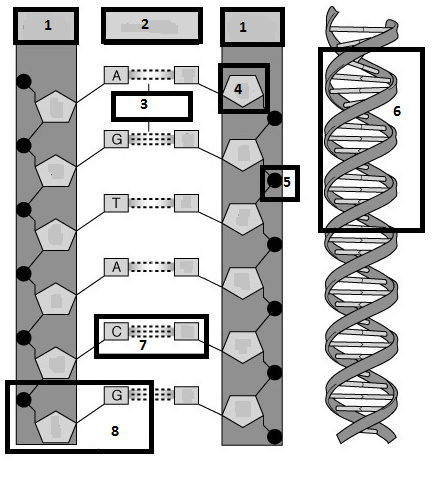 3.  Using the ½ strand of DNA below, create the other ½ strand by matching the complementary bases.  These are considered the parent strands.  Highlight them in yellow.  Now separate the parent strands and write in the new strands on both sides.  Highlight the new strands in pink.  These are called the daughter strands.Parent:    A   T   G   C   C   C   A   T   T   T   T   A   C   C   G		Parent:           A   T   G   C   C   C   A   T   T   T   T   A    C   C   GParent:  	 T    A   C   G  G   G   T   A   A  A   A   T  G   G  C		Daughter:      T    A   C   G   G   G  T   A  A   A   A   T    G   G  C							Daughter:      A   T   G   C  C    C   A   T   T   T   T    A   C   C    G							Parent:           T   A  C   G    G   G  T   A   A   A   A   T   G   G   C4.  For the characteristics below, mark (A) for DNA only, (B) for RNA only, or (C) for both DNA and RNA.  ___A__  a.  Deoxyribose sugar				__C___  j.  Genetic Information___C__  b.  Phosphate groups				__C___  k.  Is a nucleic acid___B__  c.  3 types					__A___  l.  Double stranded___C__  d.  Nitrogen bases (G, A, and C)			__B___  m.  Single stranded___C__  e.  Nucleotide is the monomer			__A___  n.  Function is contains instructions for making proteins___A__  f.  Double helix					__B___  o.  Function is to copy the instructions and make proteins___A__  g.  1 type					__A___  p.  Located in the nucleus only___B__  h.  Nitrogen base (U)				__B___  q.  Located in nucleus, cytoplasm or ribosomes___A__  i.  Nitrogen base (T)				__B___  r.  Ribose sugar5.  What are the two stages in protein synthesis?  Transcription and Translation.6.  What happens in transcription?  DNA   mRNA7.  Where in the cell does transcription take place?  nucleus8.  Where does translation occur?  ribosomes9.  What happens in translation?  mRNA  protein10.  What is the end goal of translation?  To make a protein.11.  Using the diagram below, answer the following questions.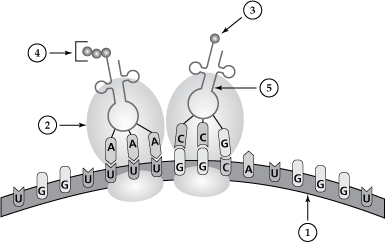 12.  What process is shown by the diagram above?  Translation13.  What types of chromosome mutations are shown below?  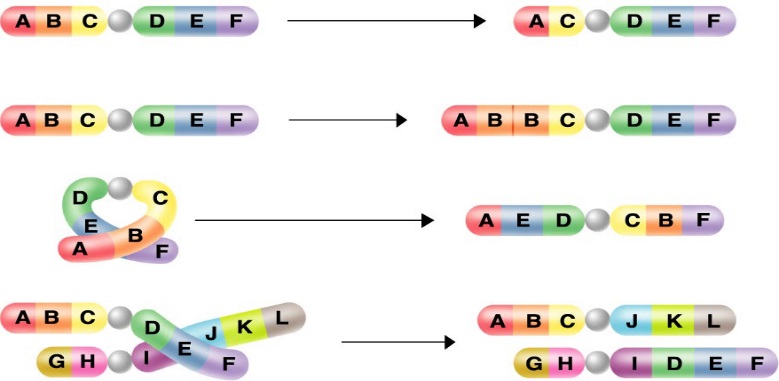 14.  Which male is the father of the child?  Male 1 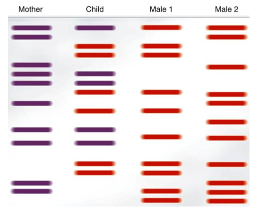 15.  What type of genetic technology is shown by the diagram above?  Gel electrophoresis16.  For the examples below, tell whether the type of inheritance is complete dominance, incomplete dominance or codominance.a.  In kittens, long whiskers (L)  are dominant over short (l) .  Completeb.  In ladybugs, color can be red (RR), yellow (rr) or orange (Rr).  Incompletec.  In humans, hair can be either straight (SS), curly (ss) or wavy (Ss).  Incompleted.  In a certain species of cow, fur color can either be black (BB), white (WW) or black and white spotted (BW).  Codominancee.  In a certain species of bird, feathers can either be blue (BB), green (GG) or blue with green tips (BG).  Codominance17.  Mrs. Clink has type A blood and Mr. Clink has type O blood.  They have four children:  Mo, Larry, Curly and Joe.  Larry is blood type O.  Curly is blood type A.  Joe is blood type AB.  Based on this information:a.  Mr. Clink must have the genotype OO.b.  Mrs. Clink must have the genotype AO.c.  Larry must have the genotype OO and Curly must have the blood type AO.d.  Joe cannot be the Clinks’ child because neither parent has a “B” allele.18.  Use the following pedigree to answer the questions below.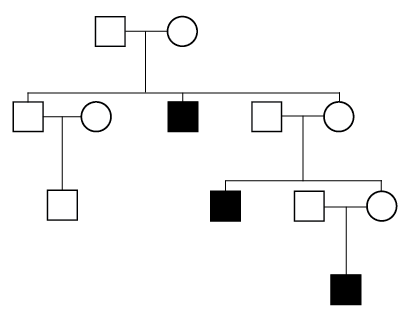 19.  What are the four principles of natural selection?a.  Organisms over produce offspring.  b.  Variations exist in the population.c.  There is a struggle for existence/competition.d.  Survival of the fittest—organisms that are the most fit or the best match to their environment survive and reproduce.  20.  Describe why evolution cannot take place in one individual.  Changes in an organism do not happen over one’s lifetime because the organisms’ traits are determined by its DNA, which does not change.  They take place in a population as a group over time.21.  Classify each of the following adaptations as structural, behavioral or physiological.a.  Thick fur coating in polar bears    Structuralb.  Lizards moving onto a rock in the sun when they are cold  Behavioralc.  When the elephant is overheated, blood vessels in the ear dilate so heat can be released  Physiologicald.  Animals moving around in herds for protection  Behaviorale.  Hooked beak for meat-eating birds, useful for tearing flesh.   Structural        f.  Poison venom of a snake  Physiological22.  Match the following terms with the correct definition.       __D__  1.  evolution                                           a.  the formation of a new species       __A__  2.  speciation                                          b.  a physical structure or part of an organism’s anatomy that helps it survive       __F__  3.  gene pool                                           c.  a behavior that an organism does that helps it survive       __B__  4.  structural adaptation                       d.  the process by which living things change over time       __C__  5.  behavioral adaptation                      e.  a response of internal body chemistry that helps an organism survive       __E__  6.  physiological adaptation                  f.  the combined genetic information of all members of a population23. Identify the following scenarios as directional selection, disruptive selection, or stabilizing selection.    Directional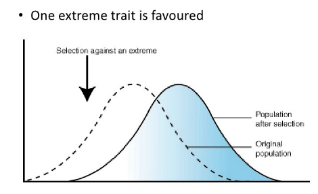   Stabilizing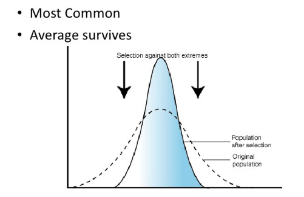        Disruptive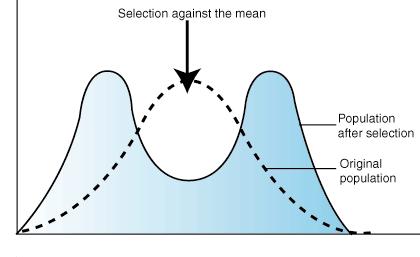 24.  Identify the following examples as convergent or divergent evolution.        a.  Grizzly bears and polar bears are very similar, genetically speaking.  They share a common ancestor, but have evolved different characteristics as adaptations in their different habitats.  Divergent        b.  Dolphins, whales, and sharks all have similar body shapes and characteristics, adapted for life in an aquatic environment.  However, dolphins and whales are mammals, and sharks are fish.  No common ancestor, so Convergent        c.  Associated with homologous structures.  Divergent        d.  Associated with analogous structures.  Convergent25.  Which picture is of homologous structures and which picture is of analogous structures?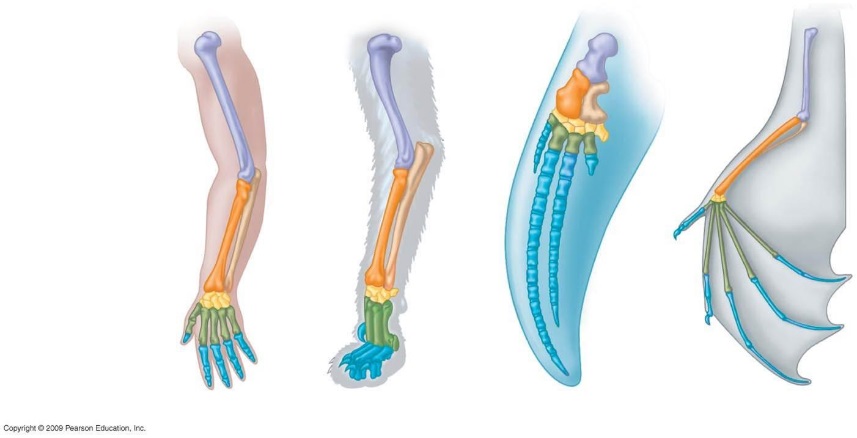 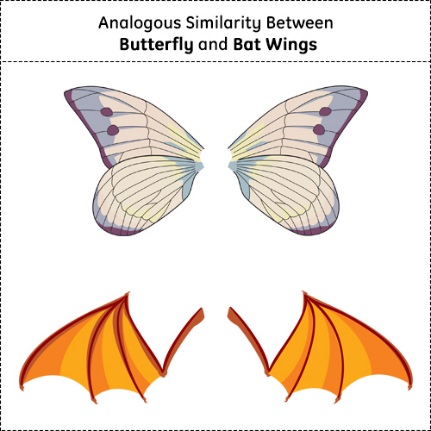                                               Homologous Structures                                                                      Analogous Structures26.  What are two causes of genetic variation in a population?  Mutations and Crossing over27.  Classify the following factors below as either biotic (B) or abiotic (A).__B___  a.  tree		___A__  c.  soil		__A___  e.  water		___A___  g.  sunlight__B___  b.  squirrel	___B__  d.  deer		__A___  f.  rocks		___B___  h.  mushroom28.  Match the following terms with the correct definition.__B___  a.  mutualism		a.  one benefits, one is harmed; give an example:  tick and a dog__C___  b.  commensalism		b.  both benefit; give an example:  bee and a flower__A___  c.  parasitism		c.  one benefits, one is unaffected; give an example:  barnacle and a whale29.  The place where an organism lives is called the habitat and its job or role in the ecosystem is its niche.30.  Two factors that will cause a population to increase are:  immigration and births31.  Two factors that will cause a population to decrease are:  emigration and deaths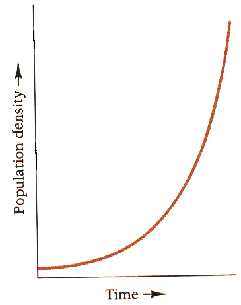 32.  The J-curve is associated with exponential growth.  Draw a J curve below.  33.  The S-curve is associated with logistic growth.  Draw an S curve below.  Label the carrying capacity.  Write out to the side what the carrying capacity means.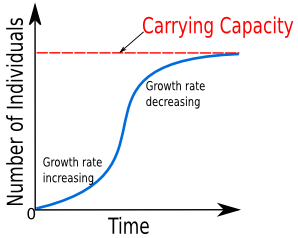 34.  What are the two types of limiting factors that go with the S curve?  Density Dependent Limiting Factors and Density 35.  Which factor is associated with biotic factors that limit populations such as competition, disease or predation?  Density Dependent36.  Which factor is associated with abiotic factors that limit populations such as fire, flood, or extreme temperatures?  Density Independent37.  Put the following levels of organization for living things in order from smallest to largest:  individual, biosphere, community, population, ecosystem, biome.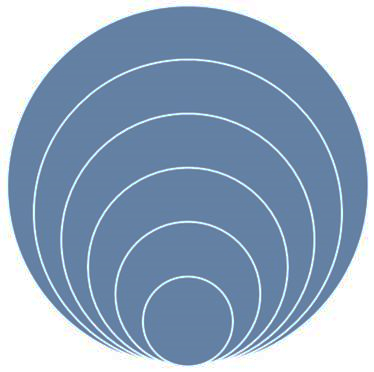 38.  List the 8 characteristics of living things in the spaces below.  Is movement one of those characteristics?          a.  Composed of cells			d.  Maintains Homeostasis			f.  Grow and Develop        b.  Reproduce			e.  Responds to Stimuli			g.  Taken as a group, they change over time        c.  Obtain and use energy		f.   Contains a universal genetic code/DNA39.  For each of the statements below, write (P) for primary succession or (S) for secondary succession or (B) for both.Begins with bare rock  __P___Begins with soil  __S___Pioneer species are lichen  __P___Pioneer species are grasses/weeds __S___Begins after a volcanic eruption  __P___Begins after a clear-cutting, fire, flood  __S___Results in a climax community  _BOTH_  40.  In the space below, create a food chain using the following organisms:  grasshopper, grass, hawk, frog, snake.  Label each of the following terms in your food chain:  producer, herbivore, carnivore, 1st level consumer, 2nd level consumer, 3rd level consumer, 4th level consumer      Grass                               Grasshopper                       Frog                         Snake                    Hawk		Producer                  1st consumer/Herbivore        2nd consumer/Carnivore       3rd/Carnivore          4th Carnivore41.   Use the food chain you created above and fill in the pyramid below.  If the producer level has 100% of the energy from the sun, write in the amount of energy that is passed up to all of the other trophic levels on the lines next to the pyramid.  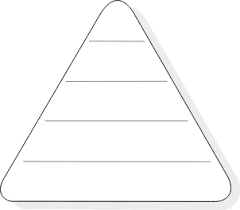 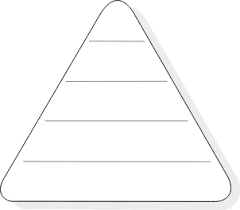                                                                                            __0.01%__                                                                                           ___0.1%_                                                                                           ___1%__                                                                                           ___10%__                                                                                           ___100%__DNA RNANumber of Strands21Nitrogen BasesAdenine, Thymine, Guanine, CytosineAdenine, Uracil, Guanine, CytosineSugar Present in nucleotideDeoxyriboseRibose